2.3 : Comment les réseaux fonctionnent-ils ?Rappel du programme :Durée : 5 heures Les élèves doivent être capables de :Parmi les difficultés que l'on peut rencontrer au cours de l'étude de cette question, on a repéré :        Une représentation réductrice des réseaux sociaux : les élèves limitant les réseaux sociaux au domaine de l'internet (Facebook, Twitter...)        L'usage de graphes pour présenter la structure des réseaux sociaux nous paraît utile, malgré la consigne dans la troisième colonne du programme de ne pas « entrer dans la théorie des graphes ». Éléments de réflexion pour un cours Sensibilisation : Qu’est-ce qu’un réseau social ? Deux propositions : 1) A faire en classe :Demander aux élèves de faire deux listes les plus précises possibles :-         Listez toutes les personnes qui interviennent dans le choix de vos vêtements.-         Listez maintenant toutes les personnes à qui vous demanderiez conseil pour trouver un job d’été. Mutualisation au tableau et discussion avec les élèves        Dans la liste n°1 : s’attendre à des oublisPas seulement amis et famille, mais aussi d’autres élèves ou voisins qu’ils ne connaissent pas : éviter des moqueries. Montrer qu’il n’y a pas que les liens forts qui comptent, mais aussi les liens faibles.        Dans la liste n°2 : comprendre l’importance des relations que l’on peut mobiliser pour atteindre un but. Notion de capital social, force des liens faibles. 2) A faire à la maison A donner une semaine avant de commencer le cours. Consigne : Dessinez votre réseau social en vous plaçant au centre.Ou Dessinez le réseau social d’une personne connue (N Sarkozy, M. Aubry) ou de vos parents.Vous devez scanner votre document afin d’en proposer une version numérique à votre professeur. Le professeur dessine aussi le sien (version professionnelle)Vidéoprojection des réseaux des élèves et du professeur Questions en classe :a) Pourquoi dit-on de vos dessins qu’ils représentent un réseau ? (Connexion des personnes entre elles)b) Quelle est la différence entre un groupe et un réseau ?(un réseau peut être constitué de différents groupes : amis du lycée, famille, voisins, collègues, adhérents à une association…)c) Proposez une définition du réseau social Définition du réseau socialDoc 2 page 216 BORDAS : il s’agit d’une notion ancienne Rappeler aux élèves que nous avons déjà évoqué des réseaux : Question 2.1 : le réseau social des familles bourgeoisesQuestion 2.2 : le réseau social syndical A. Comment s’organise un réseau social ?Des individus « encastrés »  dans une diversité de réseauxUne forme spécifique de coordination entre les hommes 1.      Diversité dans leur forme          Des réseaux virtuels :  Vidéo : http://www.dailymotion.com/video/xbrewo_les-reseaux-sociaux-et-la-recherche_school Jacques Froissant, directeur du cabinet de recrutement Altaïde Conférence sur l’utilisation des réseaux sociaux pour la recherche d’emploi- 12 min  15’30 : exemple du réseau social professionnel Linkedln + explication de la force des liens faibles- 15’30  18’ : principe sur le réseau, « il faut donner pour recevoir » préciser son profil pour pouvoir aider les autres + mettre à jour son profilViadeo autre site de réseau social professionnel- 28’50  30’16 : les communautés (Groupe ou Hubs) sur un sujet- 30’27  38’40   : Facebook a-t-il une utilité pour le recrutement ? Non et oui mais attention peu de séparation vie privée/ professionnelle. De plus en plus utilisé pour les offres d’emplois Ou doc « découvrir » page 250 Nathan Ou vidéoPremière table ronde de PARIS 2.0 : Colloque sur les réseaux sociaux et les innovations sociales, 6 interventions inégales d’environ 20 min chacune sur le sujet des réseaux sociaux dans les entreprises et dans la société plus globalement.http://www.dailymotion.com/video/xcmtrw_paris-2-0-pourquoi-l-annee-2010-ser_techUn diaporama constitué pour cette occasionhttp://www.slideshare.net/psst/introduction-de-paris-20-interactions-20-des-contenus-x-des-reseaux-x-des-gens-par-jeremy-dumont-planneur-strategique-tendances-2010-2011         et des réseaux réels (exemple du réseau des élèves) 2.      Diversité dans leur structure Diversité dans leur structure : utiliser une image pour montrer la structuration d’un réseau.Objectif : montrer que les individus sont « encastrés » dans des réseaux : c'est-à-dire que leur action aura des effets plus ou moins importants sur les autres membres du réseau. Doc 3 p 261 Hatier : 3 représentations graphiques de réseau qui en montrent la diversité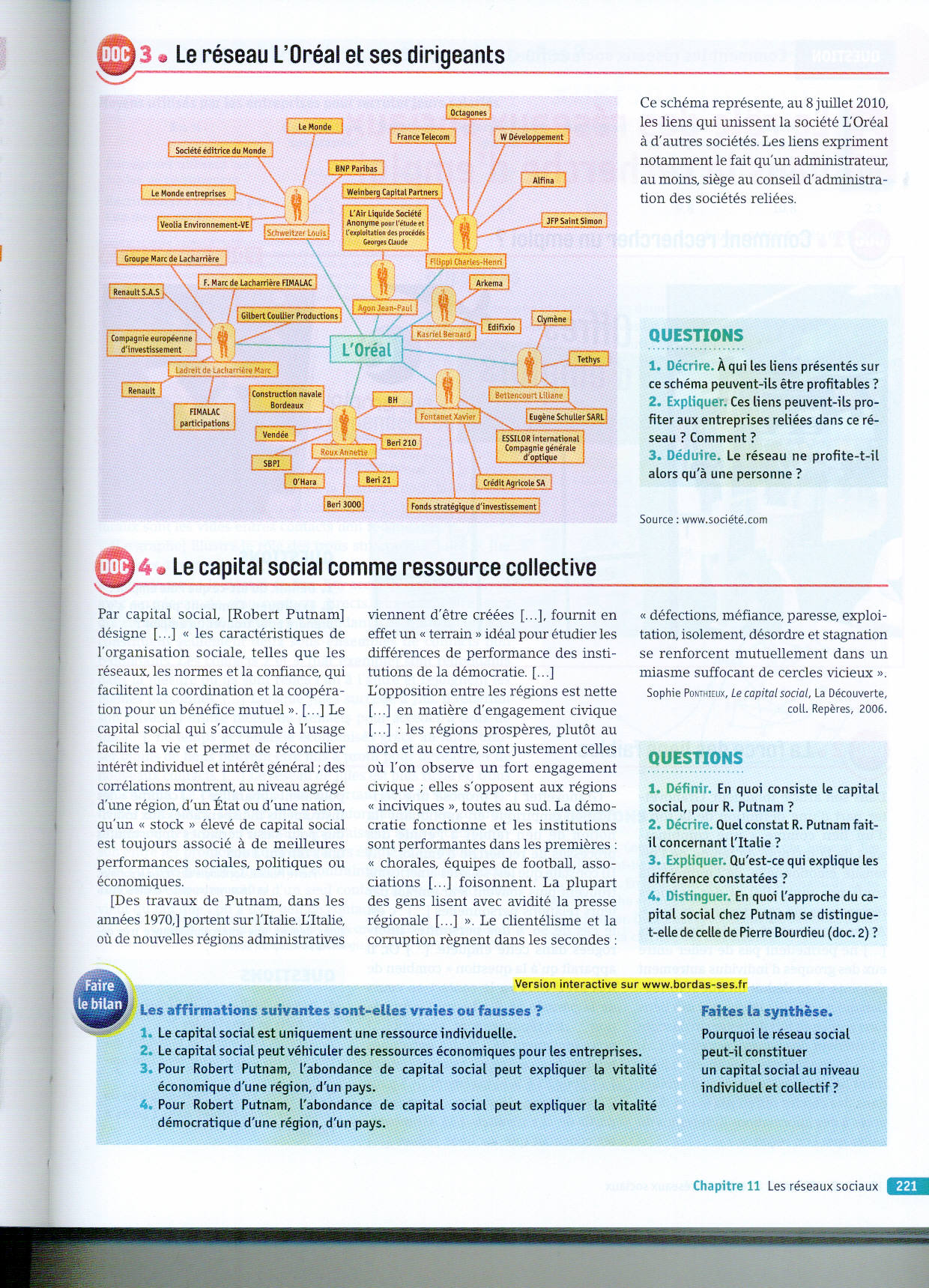 Doc 3 page 259 Hatier : représentation graphique du réseau Facebook d’un utilisateurB. Des formes de sociabilité variées Doc2 page 218 : Bordas : une mesure des différents contacts Ou aller sur les sites de l’INSEE, CEREQ ou CREDOC (« quelques aspects de la sociabilité des Français » décembre 2001) Définition de sociabilité à ne pas confondre avec socialisation. La sociabilité désigne une action par laquelle on entre en contact et on maintient un contact avec les autres. Ces contacts peuvent donner lieu à une socialisation, mais pas forcément. Faire rappeler aux élèves ce qu’est la socialisation. 1.      Sociabilité formelle et informelleDoc 2 page 222 : Magnard Sociabilité formelle : relations imposées et réglées dans le cadre d’organisation comme l’entreprise. Sociabilité informelle : relations électives et libres.  2.      Des liens faibles ou des liens fortsDoc4 page 259 Hatier : comment mesurer la force du lienL’investissement des individus dans les relations et la fréquence de ces dernières va définir l’intensité des liens. Lien faible : une connaissance, l’ami d’ami que l’on croise parfois, la personne que l’on peut nommer sans véritablement la connaître.  Exercice : classez les exemples dans ce tableau (soit placer des exemples issus du réseau de l’élève, soit d’une personne célèbre, soit des exemples choisis par le professeur)Synthèse : les réseaux sociaux sont créateurs de sociabilité : ils permettent la circulation de l’information et assurent la confiance entre les partenaires. Mais ils peuvent aussi être un obstacle parce qu’ils enferment les individus dans des rôles et des obligations sociales. C. Quels sont les rôles des réseaux sociaux ? 1. Le réseau est un capital social Les relations qu’entretiennent les individus entre eux peuvent se concevoir comme des ressources utilisables pour parvenir à ses fins. C’est valable aussi bien pour un individu que pour une communauté. Ce sont toutes ces ressources que l’on appelle capital social. - pour l’individu : Doc1 et 2 page 220 Bordas : - L’appartenance à un réseau procure un avantage aux membres de la bourgeoisie (Doc 1) – Texte de P. Bourdieu définissant le capital social et son inégale répartition selon la position sociale (Doc.2)- pour la collectivité : doc 4 page 221 Bordas : Présentation des travaux de Putman sur l’Italie (lien entre l’implication des citoyens dans la vie politique et la prospérité économique) Synthèse : Les individus sont encastrés dans des réseaux relationnels : leurs actions doivent se comprendre à partir des relations qu’ils entretiennent avec les autres : qu’ils s’agissent de relations directes (face à face) ou indirectes (des contacts des amis, des contacts des contacts des amis, etc). 2. La recherche d’un emploi : la force des liens faibles        Doc 3 page 223 Bordas : tableau statistique sur les moyens de recrutement des entreprises : rôle non négligeable des connaissances.        Doc 2 page 222 Bordas: extrait de P, Mercklé sur la force de liens faibles        Doc11 page 248 nathan : site des anciens élèves de Polytechnique destiné aux recruteurs        Doc 4 p 257 Hatier : même chose pour l’ENALes liens faibles permettent à l’individu d’avoir accès à d’autres sous-réseaux et lui apportent donc des informations différentes et nouvelles. Remarque : Forces des liens faibles ou des liens forts ?Il s’agit ici de nuancer le rôle des liens faiblesDoc 8 page 225 Magnard : Dans les mobilisations politiques, ce sont surtout les liens forts qui rassemblent.  Pour conclure : Les risques des réseauxEn guise de résumé et d’ouverture sur les risquesRéseaux sociaux et entreprise, le face à face (vidéo 5min19, entretien avec Louis Serge Réal del Sarte, expert en Réseaux Sociaux sur Internet. Consultant en stratégie Digitale, auteur 
du livre Les Réseaux Sociaux sur Internet aux éditions Alphée, enseignant en gestion de l'identité numérique à l'Université Paris Dauphine) Il y présente l’intérêt et les risques pour les entrepriseshttp://www.dailymotion.com/video/xdps6s_reseaux-sociaux-et-entreprises-le-f_news Ressources annexesDossier de presse : L’expansion, juin 2011Challenges n°260, juin 2011Emissions de radio« Service public » du 10 juin 2011. Vincent Nouzille (Journaliste, pour le premier livre multimédia "La France des réseaux", qui sort le 14/6)« La tête au carré » du 13 juin 2011 entretien avec P. MerckléSites internet de réseaux : Réseaux féminins : www.administrationmoderne.com : promotion de carrière de femmes haut fonctionnaires dans l’administration www.bpw.fr : promotion pour l’égalité des rémunérations et pour une représentation hommes-femmes aux postes décisionnaireswww.terrafemina.com : des sujets variés qui parlent aux femmes actives, informées et solidaires, désireuses de comprendre et décrypter le monde d’aujourd’hui. Réseaux caritatifs :www.fondation-enfance.org : contribuer à l’application de la Convention internationale des droits de l’enfantwww.fondationifrad.org : La Fondation IFRAD propose à ceux qui veulent soutenir la recherche sur la maladie d'Alzheimerwww.fondationclaudepompidou.fr : venir en aide aux personnes âgées, aux malades hospitalisés ainsi qu'aux enfants handicapés.http://www.rotary-francophone.org/ : promotion pour l'amélioration des conditions de vie des personnes isolées ou en détresse, dans leur proche environnement comme à l'autre bout du monde Réseaux gays : www.autrecerlce.org : lutte contre les discriminations dans l’entreprisewww.gaylib.org : promouvoir les droits des homosexuelswww.cambaceres.net : francs-maçons homosexuelswww.beit-haverim.com : groupe juif gays et lesbiens de lutte contre les discriminationswww.davidetjonathan.com : groupe homosexuel chrétien Réseaux numériques de professionnels: www.viadeo.com : annuaire international de professionnels axé en France. Payant : 5,95 euros par moiswww.fr.linkedln.com : 9.95 euros par moiswww.yammer.com  : réseaux social d’entreprises  Réseaux professionnels : www.winebusinessclub.fr : où comment allier dégustation de vins et rencontre entre dirigeants d’entreprise. Droits d’entrée : 750 euros + cotisation annuelle : 4900 euros www.apm.fr : association progrès management : recherche d’une forme de management adaptée à l’environnement mondial. Adhésion : 3000 euros.www.cjd.fr : centre des jeunes dirigeants d’entreprise (jusqu’à 45 ans), promouvoir un libéralisme responsable.  Cotisation : 1680 euros.http://www.entreprises-et-cites.com : fournir aux dirigeants des informations ciblées, à jour et pertinentes pour optimiser leur visibilité et leur réactivité. Réseaux sportifs : www.polodeparis.com : conditions d’entrée : parrainage par deux membres, droit d’entrée de 15 000 euros, cotisation annuelle de 997 euros.  Réseaux  politiques et/ou philosophiquewww.lesiecle.asso.fr : organiser et de favoriser la rencontre de celles et ceux qui sont particulièrement attentifs à la vie publique.http://www.logenationalefrancaise.org  : fancs-maçonshttp://www.institutmontaigne.org/site/page.php : Aider à la définition des politiques publiques dans le but d'améliorer l'environnement économique et social françaiswww.french-american.org : la French-American Foundation -France a pour but d'améliorer les relations entre la France et les Etats-Unis.Travail sur les sites :   2. Groupes et réseaux sociaux2. Groupes et réseaux sociaux2. Groupes et réseaux sociaux2.3 Comment les réseaux sociaux fonctionnent-ils ?Capital social, formes de sociabilitéOn montrera que les réseaux sociaux constituent une forme spécifique de coordination entre acteurs et de sociabilité (réseaux internet, associations d'anciens élèves, etc.). On pourra présenter quelques exemples très simples de structuration de réseaux sans entrer dans la théorie des graphes. On s'intéressera surtout au rôle des réseaux en matière de recherche d'emploi en discutant plus particulièrement la thèse de « la force des liens faibles ».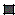 distinguer les différentes formes de réseaux et les types de liens et sociabilité qui les caractérisent. Dans ce cadre, différents types d'exemples seront étudiés tels que les associations d'anciens élèves, le réseau de la bourgeoisie, Facebook...Définir le réseau social et distinguer cette notion de celle de groupe socialanalyser le rôle des réseaux sociaux dans le cadre de la recherche d'emploi en sachant que seuls certains réseaux sociaux constituent une ressource dans ce domaine.Comprendre le capital social comme ressource individuelle mais aussi collectiveDistinguer la notion de sociabilité de socialisation.Liens fortsLiens faiblesSociabilité formelleSociabilité informelleBut du réseauComment devenir membre ? Sélection ?Listez quelques membres (si possible), Et leur profession, Droit d’entrée ? cotisation annuelle ?Terra femina : www.terrafemina.com Le Rotary clubhttp://www.rotary-francophone.org/Les francs-maçonshttp://www.logenationalefrancaise.orgCentre des jeunes dirigeants d’entreprisehttp://www.jeunesdirigeants.fr/Default.aspx?tabid=48 